_____тел.: (8-84348) 38-0-40, факс: (8-84348) 38-0-40, Arhan.Nsm@tatar.ru_____РЕШЕНИЕСовета Архангельского сельского поселенияНовошешминского муниципального района Республики Татарстанот 14 ноября 2023 года                                                                                              № 39-132О внесении изменений в решение Совета Архангельского сельского поселения Новошешминского муниципального района Республики Татарстан от 15.12.2022 №30-95  «О бюджете Архангельского сельского поселения Новошешминского муниципального района Республики Татарстан на 2023 год и на плановый период 2024 и 2025годов»В соответствии с Бюджетным кодексом Российской Федерации, Бюджетным кодексом Республики Татарстан, Положением о бюджетном устройстве и бюджетном процессе в Архангельском сельском поселении Новошешминского муниципального района Республики Татарстан, Совет Архангельского сельского поселения Новошешминского муниципального района Республики ТатарстанРЕШИЛ:1. Внести в решение Совета Архангельского сельского поселения Новошешминского муниципального района Республики Татарстан от 15.12.2022 №30-95 «О бюджете Архангельского сельского поселения Новошешминского муниципального района Республики Татарстан на 2023 год и на плановый период 2024 и 2025 годов» (в редакции решений Совета Архангельского сельского поселения от 8.06.2023 № 37-120) (далее – Решение) следующие изменения и дополнения:1.1.В подпункте 1 пункта 1 Решения цифры «6661,8» заменить цифрами «6872,7».1.2.В подпункте 2 пункта 1 Решения цифры «7708,9» заменить цифрами «8409,0».1.3. В подпункте 3 пункта 1 Решения цифры «1047,1» заменить цифрами «1536,3».1.4. Таблицу 1 Приложения №1 Решения «Источники финансирования дефицита бюджета Архангельского сельского поселения Новошешминского муниципального районаРеспублики Татарстан на 2023 год и на плановый период 2024 и 2025 годов» изложить в новой редакции (прилагается);1.5 Приложение № 2 Решения «Прогнозируемые объемы доходов бюджета Архангельского сельского поселения Новошешминского муниципального района Республики Татарстана 2023 год и на плановый период 2024 и 2025 годов» изложить в новой редакции (прилагается);1.6. Приложение № 3 Решения «Ведомственная структура расходов бюджета Архангельского сельского поселения Новошешминского муниципального района Республики Татарстан на 2023 год и на плановый период 2024 и 2025 годов», изложить в новой редакции (прилагается);1.7. Приложение №4 Решения «Распределение бюджетных ассигнований по разделам и подразделам, целевым статьям и видам расходов классификации расходов бюджета Архангельского сельского поселения Новошешминского муниципального района Республики Татарстан на 2023 год и на плановый период 2024 и 2025 годов», изложить в новой редакции (прилагается);     2. Утвердить распределение бюджетных ассигнований с учетом не использованных остатков на начало года денежных средств в сумме 489,2 тыс. рублей, согласно приложению, к настоящему решению.             3. Опубликовать настоящее решение на «Официальном портале правовой информации Республики Татарстан» в информационно – телекоммуникационной сети «Интернет»: http://pravo.tatarstan.ru, на официальном сайте Новошешминского муниципального района на Портале муниципальных образований Республики Татарстан в информационно – телекоммуникационной сети «Интернет»: http://novosheshminsk.tatarstan.ru.             4. Контроль за исполнением настоящего решения возложить на постоянную комиссию по бюджету, налогам и финансам Совета Архангельского сельского поселения Новошешминского муниципального района Республики Татарстан.Глава Архангельского сельского поселенияНовошешминского муниципального района Республики Татарстан                                                                                             Н.А. СердюкПриложение №1 к решению Совета Архангельскогосельского поселения Новошешминскогомуниципального районаРеспублики Татарстан от 15.12.2022 г.№30-95 (в редакции решенийСовета Архангельского сельского                                                                                       поселения Новошешминского                                                                                                                         муниципального района  Республики Татарстан: от 8.06.2023 № 37-120;от 14.11.2023 № 39-132;)Таблица 1Источники финансирования дефицита бюджета Архангельского сельского поселения Новошешминского муниципального районаРеспублики Татарстан на 2023 год и на плановый период 2024 и 2025 годов                                                                                                                 (тыс. рублей)                                                                         Приложение №2 к решению Совета Архангельскогосельского поселения Новошешминскогомуниципального районаРеспублики Татарстан от 15.12.2022 г.№30-95 (в редакции решенийСовета Архангельского сельского                                                                                       поселения Новошешминского                                                                                                                         муниципального района  Республики Татарстан от 8.06.2023 № 37-120; от 14.11.2023 № 39-132;)Таблица 1Прогнозируемые объемы доходов бюджета Архангельского сельского поселения Новошешминского муниципального района Республики Татарстан на 2023 год и на плановый период 2024 и 2025 годов (тыс. рублей)                             Приложение №3 к решению Совета Архангельскогосельского поселения Новошешминскогомуниципального районаРеспублики Татарстан от 15.12.2022 г.№30-95 (в редакции решенийСовета Архангельского сельского                                                                                       поселения Новошешминского                                                                                                                         муниципального района  Республики Татарстан: от 8.06.2023 № 37-120; от 14.11.2023 № 39-132;)Таблица 1Ведомственная структурарасходов бюджета Архангельского сельского поселенияНовошешминского муниципального района Республики Татарстанна2023 год и на плановый период 2024 и 2025 годов                                                                                                                   (тыс. рублей)                          Приложение №4 к решению Совета Архангельскогосельского поселения Новошешминскогомуниципального районаРеспублики Татарстан от 15.12.2022 г.№30-95 (в редакции решенийСовета Архангельского сельского                                                                                       поселения Новошешминского                                                                                                                         муниципального района  Республики Татарстан: от 8.06.2023 № 37-120;от 14.11.2023 № 39-132;)Таблица 1Распределениебюджетных ассигнований бюджета Архангельского сельского поселенияНовошешминского муниципального района Республики Татарстанпо разделам, подразделам, целевым статьям (муниципальным программам и не программным направлениям деятельности),группам видов расходов классификации расходов бюджетовна 2023 годи на плановый период 2024 и 2025 годов                                                                                                                       (тыс. рублей)                          Приложение   к решению Совета Архангельскогосельского поселения Новошешминскогомуниципального районаРеспублики Татарстан  от 14.11.2023 № 39-132Утвердить распределение бюджетных ассигнований с учетом не использованных остатков Архангельского сельского поселения Новошешминского муниципального района Республики Татарстан                                                                                                                     (тыс. рублей)СОВЕТАРХАНГЕЛЬСКОГО СЕЛЬСКОГОПОСЕЛЕНИЯ  НОВОШЕШМИНСКОГОМУНИЦИПАЛЬНОГО РАЙОНАРЕСПУБЛИКИ ТАТАРСТАН423182, РТ, Новошешминский район,село Слобода Архангельская,улица Горького, 21аТАТАРСТАН РЕСПУБЛИКАСЫ     ЯҢА ЧИШМӘМУНИЦИПАЛЬ РАЙОНЫАРХАНГЕЛ АВЫЛ ҖИРЛЕГЕ       СОВЕТЫ423182, ТР, Яңа Чишмә районы,Архангел Бистәсе авылы,Горький урамы, 21аСОВЕТАРХАНГЕЛЬСКОГО СЕЛЬСКОГОПОСЕЛЕНИЯ  НОВОШЕШМИНСКОГОМУНИЦИПАЛЬНОГО РАЙОНАРЕСПУБЛИКИ ТАТАРСТАН423182, РТ, Новошешминский район,село Слобода Архангельская,улица Горького, 21а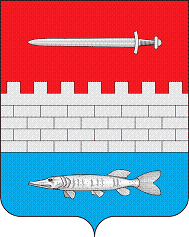 ТАТАРСТАН РЕСПУБЛИКАСЫ     ЯҢА ЧИШМӘМУНИЦИПАЛЬ РАЙОНЫАРХАНГЕЛ АВЫЛ ҖИРЛЕГЕ       СОВЕТЫ423182, ТР, Яңа Чишмә районы,Архангел Бистәсе авылы,Горький урамы, 21аКод показателяНаименование показателяСумма01 00 00 00 00 0000 000Источники внутреннего финансирования дефицитов бюджета1536.301 05 00 00 00 0000 000Изменение остатков средств на счетах по учету средств бюджета1536.301 05 00 00 00 0000 500Увеличение остатков средств бюджета-6872.701 05 02 00 00 0000 500Увеличение прочих остатков средств бюджета-6872.701 05 02 01 00 0000 510Увеличение прочих остатков денежных средств  бюджета-6872.701 05 02 01 10 0000 510Увеличение прочих остатков денежных средств бюджетов поселений-6872.701 05 00 00 00 0000 600Уменьшение остатков средств бюджета8409.001 05 02 00 00 0000 600Уменьшение прочих остатков средств бюджета8409.001 05 02 01 00 0000 610Уменьшение прочих остатков денежных средств бюджета8409.001 05 02 01 10 0000 610Уменьшение прочих остатков денежных средств  бюджетов поселений8409.0НаименованиеКод доходаСумма(+,-)Уточненый бюджетНалоговые и неналоговые доходы100 00000 00 0000 0003839,53839,5Налоги на прибыль, доходы101 00000 00 0000 000370,0370,0Налог на доходы физических лиц101 02000 01 0000 110370,0370,0Налоги на совокупный доход105 00000 00 0000 00010,010,0Единый сельскохозяйственный налог105 03000 01 0000 11010,010,0Налоги на имущество106 00000 00 0000 0003220,03220,0Налог на имущество физических лиц106 01000 00 0000 110220,0220,0Земельный налог106 06000 00 0000 1103000,03000,0Государственная пошлина108 00000 00 0000 0000,50,5Государственная пошлина  за  совершение нотариальных действий  (за  исключением действий,   совершаемых    консульскими учреждениями Российской Федерации)108 04000 01 0000 1100,50,5Доходы от использования имущества, находящегося в государственной и муниципальной собственности111 00000 00 0000 00062,062,0Доходы, получаемые в виде арендной либо иной платы за передачу в возмездное пользование государственного и муниципального имущества (за исключением имущества бюджетных и автономных учреждений, а также имущества государственных и муниципальных унитарных предприятий, в том числе казенных)111 05000 00 0000 12062,062,0Прочие доходы от использования имущества и прав, находящихся в государственной и муниципальной собственности (за исключением имущества бюджетных и автономных учреждений, а также имущества государственных и муниципальных унитарных предприятий, в том числе казенных)111 09000 00 0000 1200,00,0Средства самообложения1 17 14030 10 00000 150177,0177,0Средства самообложения граждан, зачисляемые в бюджеты сельских поселений1 17 14030 10 00000 150177,0177,0Безвозмездные поступления200 00000 00 0000 0002822,3+210.93033.2Безвозмездные поступления от других бюджетов бюджетной системы Российской Федерации202 00000 00 0000 0002822,3+210.93033.2Дотации бюджетам субъектов Российской Федерации и муниципальных образований202 10000 00 0000 1502,72,7Дотации бюджетам сельских поселений на выравнивание бюджетной обеспеченности из бюджетов муниципальных районов202 16001 10 0000 1502,72,7Субвенции бюджетам субъектов Российской Федерации и муниципальных образований202 30000 00 0000 15058,858,8Субвенции бюджетам сельских поселений на осуществление первичного воинского учета на территориях, где отсутствуют военные комиссариаты202 35118 10 0000 15058,858,8Прочие межбюджетные трансферты, передаваемые бюджетам сельских поселений202 49999 10 0000 1502760,8+210.92971.7Всего доходов6661,8+210.96872.7НаименованиеКВСРРзПРЦСРВРСумма Исполнительный комитет Архангельского сельского поселения Новошешминского муниципального района Республики Татарстан9028409,0Общегосударственные вопросы902012613,3Функционирование высшего должностного лица субъекта Российской Федерации и муниципального образования9020102750,7Непрограммные направления расходов902010299 0 00 0000 0750,7Глава муниципального образования902010299 0 00 0203 0750,7Расходы на выплаты персоналу в целях обеспечения выполнения функций государственными (муниципальными) органами, казенными учреждениями, орга-нами управления государственными внебюджетными фондами 902010299 0 00 0203 0100750,7Функционирование Правительства Российской Федерации, высших исполнительных органов государственной власти субъектов Российской Федерации, местных администраций9020104924,6Непрограммные направления расходов902010499 0 00 0000 0924,6Центральный аппарат902010499 0 00 0204 0924,6Расходы на выплаты персоналу в целях обеспечения выполнения функций государственными (муниципальными) органами, казенными учреждениями, органами управления государственными внебюджетными фондами 902010499 0 00 0204 0100554,3Закупка товаров, работ и услуг для государственных (муниципальных) нужд902010499 0 00 0204 0200368,3Иные бюджетные ассигнования902010499 0 00 0204 08002,0Другие общегосударственные вопросы 9020113938,1Непрограммные направления расходов902011399 0 00 0000 0938,1Обеспечение деятельности централизованных бухгалтерий90200111399 0 00 2990 0712,4Расходы на выплаты персоналу в целях обеспечения выполнения функций государственными (муниципальными) органами, казенными учреждениями, органами управления государственными внебюджетными фондами902011399 0 00 2990 0100572,0Закупка товаров, работ и услуг для государственных (муниципальных) нужд90200111399 0 00 2990 0200140,4Закупка товаров, работ и услуг для государственных (муниципальных) нужд90200111399 0 00 9235 0 20068,2Межбюджетные трансферты902011399 0 00 2560 050010,8Уплата налога на имущество организаций и земельного налога902011399 0 00 0295 0146,7Иные бюджетные ассигнования902011399 0 00 0295 0800146,7Национальная оборона9020258,8Мобилизационная и вневойсковая подготовка902020358,8Не программные направления расходов902020399 0 00 0000 058,8Осуществление первичного воинского учета на территориях, где отсутствуют военные комиссариаты902020399 0 00 5118 058,8Расходы на выплаты персоналу в целях обеспечения выполнения функций государственными (муниципальными) органами, казенными учреждениями, органами управления государственными внебюджетными фондами902020399 0 00 5118 010057,8Закупка товаров, работ и услуг для государственных (муниципальных) нужд902020399 0 00 5118 02001,0Обеспечение пожарной безопасности902031904,7Обеспечение пожарной безопасности9020310904,7Закупка товаров, работ и услуг для государственных (муниципальных) нужд902031099 0 00 2268 0200904,7Национальная экономика90204777,0Сельское хозяйство и рыболовство902040580011,9Сельское хозяйство и рыболовство9020405146017105080011,9Дорожное хозяйство9020409765,1Непрограммные направления расходов902040999 0 00 0000 0765,1Строительство, содержание и ремонт автомобильных дорог и инженерных сооружений на них в границах городских округов и поселений в рамках благоустройства902040999 0 00 1000 010,0Закупка товаров, работ и услуг для государственных(муниципальных) нужд902040999 0 00 1000 020010,0Строительство, содержание и ремонт автомобильных дорог и инженерных сооружений на них в границах городских округов и поселений в рамках благоустройства902040999 0 00 7802 0755,1Закупка товаров, работ и услуг для государственных(муниципальных) нужд902040999 0 00 7802 0200755,1Жилищно-коммунальное хозяйство902052369,8Благоустройство90205032369,8Уличное освещение902050399 0 00 7801 0386,2Закупка товаров, работ и услуг для государственных (муниципальных) нужд902050399 0 00 7801 0200386,2Озеленение902050399 0 00 7803 010,0Закупка товаров, работ и услуг для государственных (муниципальных) нужд902050399 0 00 7803 020010,0Содержание кладбищ902050399 0 00 7804 0367,5Закупка товаров, работ и услуг для государственных (муниципальных) нужд902050399 0 00 7804 0200367,5Прочие мероприятия по благоустройству городских округов и поселений902050399 0 00 7805 01606,1Закупка товаров, работ и услуг для государственных (муниципальных) нужд902050399 0 00 7805 02001606,1Культура, кинематография902081612,1Культура 90208011612,1Непрограммные направления расходов 902080199 0 00 0000 01612,1МБТ по СП 902080199 0 00 0000 01612,1Иные бюджетные трансферты в бюджет Новошешминского муниципального района, по принятым соглашениям 902080199 0 00 2560 05001612,1Социальная политика9021030,3Другие вопросы в  области социальной политике902100603 1 01 0541 030,3Закупка товаров, работ и услуг для государственных(муниципальных) нужд902100603 1 01 0541 020030,3Межбюджетные трансферты90214042,9Отрицательные трансферты в бюджет Республики Татарстан9902114003990002086042,9Иные бюджетные ассигнования9021403990002086050042,9Всего расходов8409,0НаименованиеРзПРЦСРВРСумма Общегосударственные вопросы012613,3Функционирование высшего должностного лица субъекта Российской Федерации и муниципального образования0102750,7Не программные направления расходов010299 0 00 0000 0750,7Глава муниципального образования010299 0 00 0203 0750,7Расходы на выплаты персоналу в целях обеспечения выполнения функций государственными (муниципальными) органами, казенными учреждениями, орга-нами управления государственными внебюджетными фондами 010299 0 00 0203 0100750,7Функционирование Правительства Российской Федерации, высших исполнительных органов государственной власти субъектов Российской Федерации, местных администраций0104924,6Не программные направления расходов010499 0 00 0000 0924,6Центральный аппарат010499 0 00 0204 0924,6Расходы на выплаты персоналу в целях обеспечения выполнения функций государственными (муниципальными) органами, казенными учреждениями, органами управления государственными внебюджетными фондами 010499 0 00 0204 0100554,3Закупка товаров, работ и услуг для государственных (муниципальных) нужд010499 0 00 0204 0200368,3Иные бюджетные ассигнования010499 0 00 0204 08002,0Другие общегосударственные вопросы 0113938,1Не программные направления расходов011399 0 00 0000 0938,1Обеспечение деятельности централизованных бухгалтерий011399 0 00 2990 0712,4Расходы на выплаты персоналу в целях обеспечения выполнения функций государственными (муниципальными) органами, казенными учреждениями, органами управления государственными внебюджетными фондами011399 0 00 2990 0100572,0Закупка товаров, работ и услуг для государственных (муниципальных) нужд011399 0 00 2990 0200140,4Закупка товаров, работ и услуг для государственных (муниципальных) нужд011399 0 00 9235 020068,2Межбюджетные трансферты011399 0 00 2560 050010,8Уплата налога на имущество организаций и земельного налога011399 0 00 0295 0146,7Иные бюджетные ассигнования011399 0 00 0295 0800146,7Национальная оборона0258,8Мобилизационная и вневойсковая подготовка020358,8Не программные направления расходов020399 0 00 0000 058,8Осуществление первичного воинского учета на территориях, где отсутствуют военные комиссариаты020399 0 00 5118 058,8Расходы на выплаты персоналу в целях обеспечения выполнения функций государственными (муниципальными) органами, казенными учреждениями, органами управления государственными внебюджетными фондами020399 0 00 5118 010057,8Закупка товаров, работ и услуг для государственных (муниципальных) нужд020399 0 00 5118 02001,0Обеспечение пожарной безопасности0310904,7Обеспечение пожарной безопасности031099 0 00 2268 0904,7Закупка товаров, работ и услуг для государственных (муниципальных) нужд031099 0 00 2268 0200904,7Национальная экономика04777,0Сельское хозяйство и рыболовство040580011,9Сельское хозяйство и рыболовство0405146017105080011,9Дорожное  хозяйство0409765,1Не программные направления расходов040999 0 00 0000 0765,1Строительство, содержание и ремонт автомобильных дорог и инженерных сооружений на них в границах городских округов и поселений в рамках благоустройства040999 0 00 1000 010,0Закупка товаров, работ и услуг для государственных (муниципальных) нужд040999 0 00 1000 010,0Строительство, содержание и ремонт автомобильных дорог и инженерных сооружений на них в границах городских округов и поселений в рамках благоустройства040999 0 00 7802 0755,1Закупка товаров, работ и услуг для государственных (муниципальных) нужд040999 0 00 7802 0200755,1Жилищно-коммунальное хозяйство052369,8Благоустройство05032369,8Уличное освещение050399 0 00 7801 0386,2Закупка товаров, работ и услуг для государственных (муниципальных) нужд050399 0 00 7801 0200386,2Озеленение050399 0 00 7803 010,0Закупка товаров, работ и услуг для государственных (муниципальных) нужд050399 0 00 7803 020010,0Содержание кладбищ050399 0 00 7804 0367,5Закупка товаров, работ и услуг для государственных (муниципальных) нужд050399 0 00 7804 0200367,5Прочие мероприятия по благоустройству городских округов и поселений050399 0 00 7805 01606,1Закупка товаров, работ и услуг для государственных (муниципальных) нужд050399 0 00 7805 02001606,1Культура, кинематография081612,1Культура 08011612,1Непрограммные направления расходов 080199 0 00 0000 01612,1МБТ по СП 080199 0 00 0000 01612,1Иные бюджетные трансферты в бюджет Новошешминского муниципального района, по принятым соглашениям 080199 0 00 0000 01612,1Социальная политика1030,3Другие вопросы в  области социальной политике100603 101 0541 030,3Закупка товаров, работ и услуг для государственных(муниципальных) нужд100603 101 0541 020030,3Отрицательные трансферты в бюджет Республики Татарстан1403990002086042,9Межбюджетные трансферты1403990002086050042,9Иные бюджетные ассигнования1403990002086050042,9Всего расходов8409,0КБКСуммаПримечание0104 9900002040  121 9999731,4Прочие расходы по зарплате, не включенные в вышеуказанные дополнительные коды экономической классификации0104 9900002040  244 9999740,0Прочие расходы по увеличению стоимости прочих материальных запасов, не включенные в вышеуказанные дополнительные коды экономической классификации0113 9900029900111 9999731,6Прочие расходы по зарплате, не включенные в вышеуказанные дополнительные коды экономической классификации0503 9900078010 244  9999713,3Прочие расходы по увеличению стоимости прочих материальных запасов, не включенные в вышеуказанные дополнительные коды экономической классификации0503 9900078050 244  9999744,3Прочие расходы по увеличению стоимости прочих материальных запасов, не включенные в вышеуказанные дополнительные коды экономической классификации0503 9900078050 244  9999745,0Прочие расходы по прочим работам, услугам, не включенные в вышеуказанные дополнительные коды экономической классификации0503 9900078050 244  9999788,4Заработная плата внештатных сотрудников0801 9900025600 244  99997170,0Прочие расходы по перечислениям другим бюджетам бюджетной системы Российской Федерации, не включенные в вышеуказанные дополнительные коды экономической классификации1006 0310105410 244  9999725,2Расходы по увеличению стоимости прочих материальных запасов однократного применения однократного применения, не включенные в вышеуказанные дополнительные коды экономическойИтого489,2